Assignment 1:   build your business web site.First and above all you need to define your vision, mission and objectives.You need to answer the following questions :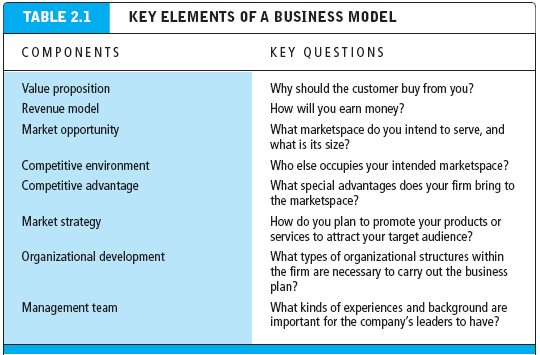 Start your logical design by sketching on white paper how your web site will look like and how the mission and the objectives are consistent to this design.    Transfer this logical design to become a physical design.GOOOOOOD Luck